Консультация для родителей«Изучаем казахский  язык»Обучение казахскому  языку в детском саду  основывается на принципе коммуникативности. Поэтому все методы обучения направлены на изучение казахского  языка, как средства общения.Обучение казахскому  языку ставит перед собой следующие задачи:1. Обогащение словарного запаса.2. Правильное произношение звуков, специфических звуков  казахскому языку.3. Составление предложений.4. Развитие связной речи.5. Ознакомление детей с культурой казахского  народа (традициями, национальной одеждой, праздниками).Изучение казахского  языка начинается с запоминания отдельных слов, правильное их произношение и умение использовать их в предложении.Материал объясняется с помощью демонстрационного материала (картин, игрушек, муляжей), наглядных пособий, мимики, жестов и телодвижений. Также используются мнемотаблицы, опорные схемы – символы. Где каждый символ обозначает конкретное слово.Работа с опорными схемами- символами  делится на 4 этапа:1 этап заключается в том, что педагог дает объяснения к отдельным элементам схемы. Например,        Кішкентай  - маленький,               үлкен- большой;    - әдемі – красивый и т.д.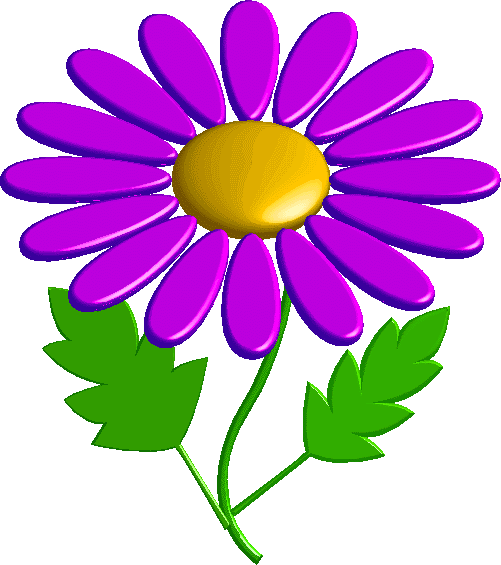 2 этап заключается в том, что дети учатся из знакомых слов составлять предложения.Например: 	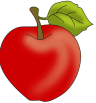 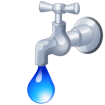 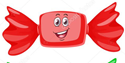 -Алма кішкентай, таза, тәтті. -Яблоко маленькое, чистое, сладкое. На 3 этапе дети сами учатся составлять маленькие рассказы, загадки.                       .                         .      .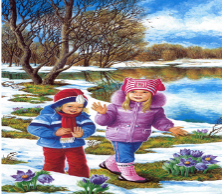 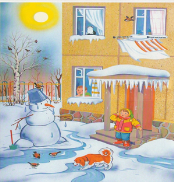 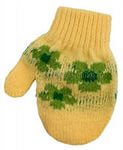 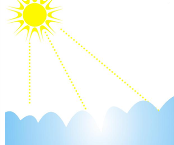                                       .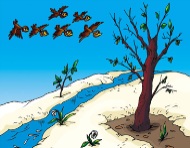 -Көктем келді. Күн жылынды. Қар еріді. Құстар ұшып келді. -Наступила весна. Дни потеплели.  Снег растаял.  Птицы прилетели. Заключительным, 4 этапом (в подготовительной группе) является рассказ детей по самостоятельно составленным схемам.К концу года в подготовительной группе у детей должен быть следующий набор знаний, умений и навыков по казахскому  языку:1. Уметь отвечать на вопросы по теме «Знакомство»: Как тебя зовут? Сколько тебе лет? Где ты живешь?2. Отвечать на вопрос: Кто это? Что это? (среди десяти предметов)3. Знать вежливые слова: сәлеметсіз бе (здравствуйте), сау болыңыз (до свидания), рахмет(спасибо) и т.д.4. Отвечать на вопрос «какой?» (по форме, цвету, вкусу, величине)5. Считать до 10.6. Называть слова в единственном и множественном числах.7. Отвечать на вопрос «что делает?» (основные виды движений: стоит, сидит, играет, бежит, прыгает, пишет, читает, говорит, спит, летает и т.д.)8. Из слов составлять предложения.9. Из простых предложений составлять маленький рассказ.